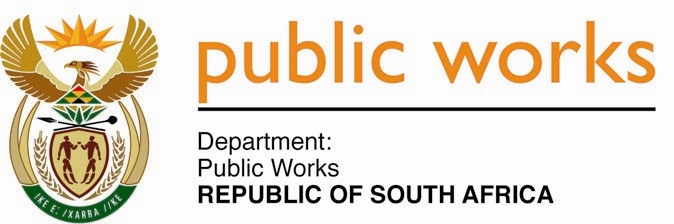 MINISTRY PUBLIC WORKSREPUBLIC OF SOUTH AFRICA Department of Public Works l Central Government Offices l 256 Madiba Street l Pretoria l Contact: +27 (0)12 406 2034 l +27 (0)12 406 1224Private Bag X9155 l CAPE TOWN, 8001 l RSA 4th Floor Parliament Building l 120 Plain Street l CAPE TOWN l Tel: +27 21 468 6900 Fax: +27 21 462 4592 www.publicworks.gov.za NATIONAL ASSEMBLYWRITTEN REPLYQUESTION NUMBER:					        		1522 [NW1693E]INTERNAL QUESTION PAPER NO.:					No. 16 of 2016DATE OF PUBLICATION:					        		20 MAY 2016DATE OF REPLY:								03 JUNE 2016 MR B M Bhanga (DA) asked the Minister of Public Works:(1)	Whether his department was approached by any political party for any form of funding (a) in the (i) 2013-14, (ii) 2014-15 and (iii) 2015-16 financial years and (b) since 1 April 2016; if so, what are the relevant details in each case;(2)	whether his department provided any form of funding to any political party (a) in the (i) 2013-14, (ii) 2014-15 and (iii) 2015-16 financial years and (b) since 1 April 2016; if not, what is the position in this regard; if so, what are the relevant details in each case?		                                        					  NW1693E     REPLY:The Minister of Public Works:(1) 	(a) (i) (ii) and (iii) and (b) No. (2)	(a) (i) (ii) and (iii) and (b) No.